.Notes: Restart Wall 5 (Front Wall), Tag & Step Change Wall 7 (Back Wall)[1-8]	POINT, TOUCH, POINT, FLICK, VINE RIGHT[9-16]	STEP, TOUCH, BACK, KICK, COASTER, STEP*Wall 5, Facing Front wall, Replace count 16 with a Hold.  Restart dance from count 1[17-24] STEP, TWIST, STEP BACK, COASTER ¼ CROSS[25-32] SIDE STEP, SAILOR STEP, SAILOR STEP, HITCH*Wall 7, Facing Back Wall, Repeat counts 25-32,**Step Change - Replace count 32 (hitch) Step Right Next to Left and Repeat Count 25-32You Will Finish Facing the Front Wall on Count 16…Enjoy and Keep SmilingFirst Move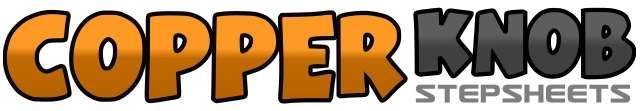 .......Count:32Wall:4Level:Easy Intermediate.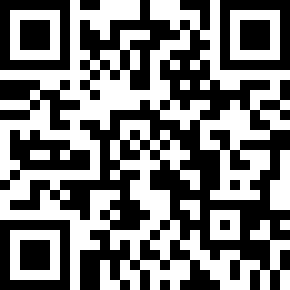 Choreographer:Michelle Risley (UK) - October 2015Michelle Risley (UK) - October 2015Michelle Risley (UK) - October 2015Michelle Risley (UK) - October 2015Michelle Risley (UK) - October 2015.Music:I Don’t Believe - RoxI Don’t Believe - RoxI Don’t Believe - RoxI Don’t Believe - RoxI Don’t Believe - Rox........1-2Point right To Right Side, Touch Right Toe Forward3-4Point Right to Right Side, Flick Right Foot up Behind left5-6Step Right to Right Side, Left Behind Right7-8Step Right to Right Side, Touch Left next to Right1-2Step forward on Left, touch Right behind left heel3-4Step Back on Right, Kick Left Forward5-6Step Back on Left, Right Together,7-8Step forward on Left, Step Right Next to left1-2Step Forward on Left, Twist Both  Heels to Left3-4Twist Both Heels to centre, Step Back Left5-6Step Back Right, Step Togther Left7-8¼ Turn Right, Crossing Right Over Left, HOLD1Step Left to Left Side whilst Lifting Right to Right Side,2-4(Sailor Step) Step Right Behind Left, Left to Side, Right to Side5-7Step Left behind Right, Step Right to Side, Step Left to Side,8Hitch Right Knee Across